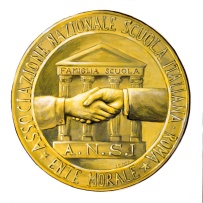  Associazione Nazionale Scuola ItalianaGRUPPO DI CATANIA						     AI DOCENTI DI STRUMENTO MUSICALECORSO DI FORMAZIONE PER DOCENTI DI STRUMENTO MUSICALE “ INSTANT MUSIQUE“	IL   GRUPPO   A.N.S.I.   DI  CATANIA ORGANIZZA  UN CORSO DI FORMAZIONE INDIRIZZATO  AI DOCENTI DI STRUMENTO MUSICALE DELLA SCUOLA SECONDARIA DI 1^ GRADO..IL CORSO SI PREFIGGE L’OBIETTIVO DI STIMOLARE NEI DOCENTI UN PROCESSO ISTINTIVO-RAZIONALE CHE HA COME FINE LA CREAZIONE DI LINEE MELODICHE IN TEMPO REALE OVVERO DI IMPROVVISARE, MOLTO UTILE PER LA MUSICA DI INSIEME. A TAL PROPOSITO IL DOCENTE PRESENTERA’ IL SUO METODO BASATO SUGLI INTERVALLI MELODICI.IL CORSO, ESSENDO EFFETTUATO DA SOGGETTO QUALIFICATO PER , E’ AUTORIZZATO AI SENSI DEGLI ARTT. 64 E 67 DEL C.C.N.L. SCUOLA 2006/09 .AL TERMINE DEL CORSO SARA’ RILASCIATO ATTESTATO DI PARTECIPAZIONE  (D.M.177/2000 E DIRETTIVA N. 90/2003) E UN CD RELATIVO AI CONTENUTI DEL CORSOIL CORSO SI TERRA’ PRESSO L’I.C. “FUCCIO-LA SPINA” DI ACIREALE NEI GIORNI 28 e 29 APRILE 2016 DALLE ORE 9.00 ALLE ORE 18.00Trattandosi di un corso di formazione basato su una esperienza pratica i partecipanti sono invitati a portare il proprio strumento musicale,  ad eccezione dei docenti di pianoforte e di percussioni.Al corso di formazione possono partecipare anche i docenti di Educazione Musicale. QUOTA DI PARTECIPAZIONE  EURO 40 ,00. GLI INTERESSATI POTRANNO AVERE ULTERIORI INFORMAZIONI SCRIVENDO AL SEGUENTE INDIRIZZO:   E-MAIL  sg.scuolauniversita@sindacatoorsa.it                                         FAX: 095/8164093Il Segretario Regionale  OR.S.A.  			 Il Presidente Gruppo A.N.S.I.  Catania         Angelo FLORIDDIA       				                   Aldo REITANOFORMATORE Coglitore CarmeloDOCENTE DI SASSOFONOI.C. DI MONASTERACE (RC)DIRETTORE DEL CORSOCastiglione MariaDIRIGENTE SCOLASTICOI.C. “FUCCIO LA SPINA” COORDINATOREFloriddia Angelo SEGRETARIO REGIONALEOR.S.A. SICILIA